                                        PERSONEL BİLGİ FORMU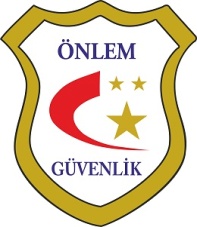 KİŞİSEL BİLGİLERİNİZADRESİNİZÖĞRENİM DURUMUNUZ (Son mezun olduğunuz okul)SAĞLIK DURUMUNUZ (Geçirdiğiniz ameliyatlar, kalıcı sağlık sorunlarınız)İŞ HAYATINIZ (En son çalıştığınız yerden başlayarak)BEDEN ÖLÇÜLERİNİZ	Tarih:	Adı Soyadı :	İmza :GÖRÜŞMEYİ YAPAN KİŞİ VE GÖRÜŞLERİFOTOĞRAFAdı Soyadı :Adı Soyadı :Adı Soyadı :TC.Kimlik No: Doğum yeri ve Tarihi :Doğum yeri ve Tarihi :Doğum yeri ve Tarihi :Askerlik Durumu: Yaptı (   )   Yapmadı (   )Cinsiyeti :     Erkek (   )   Kadın (    )Cinsiyeti :     Erkek (   )   Kadın (    )Cinsiyeti :     Erkek (   )   Kadın (    )Özel Güvenlik Kimlik Kartı:  Var (    )   Yok (    )Medeni Durumu : Bekar (    )   Evli (    )Medeni Durumu : Bekar (    )   Evli (    )Medeni Durumu : Bekar (    )   Evli (    )Sürücü Belgesi: Var (     )  Sınıfı (    )Çocukların AdıDoğum YeriDoğum Tarihi (Gün,Ay,Yıl)Cep Telefonu : (0             )İrtibat Telefonu : (0             )Kan Grubu : (     ) Rh (    )Baba Adı:Anne Adı :Boy :                             Kilo:Boy :                             Kilo:Boy :                             Kilo:Memleketi :DüzeyiOkul AdıBölümüMezuniyet yılıİş Yerinin AdıGörev-ÜnvanınızGiriş TarihiÇıkış TarihiAyrılma NedeninizPantolon  (              )Gömlek  (               )Kazak   (                  )Mont  (                )